      TRIVIS - Střední škola veřejnoprávní a Vyšší odborná škola prevence kriminality 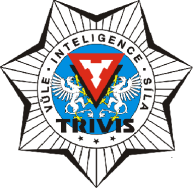 a krizového řízení Praha,s. r. o.Hovorčovická 1281/11, 182 00 Praha 8 OR  vedený Městským soudem v Praze, oddíl C, vložka 50353Telefon a fax: 283911561          E-mail : vos@trivis.cz                IČO 25 10 91 38Žádost o odklad platby školnéhona školní rok ..................č. smlouvy: …………….. student/studentka Jméno a příjmenínarozen (a)studijní skupina
z důvodu: částka a odklad platby do:bydliště – obec							uliceV …………………… dne ………….Podpis studenta/ky………………………….                                                            ROZHODNUTÍ ŘEDITELE:Ředitel školy:                                                      POVOLUJE           -     NEPOVOLUJEV Praze dne Telefon a fax: 283 911 561                   E-mail : vos@trivis.cz                  IČO 25 10 91 38